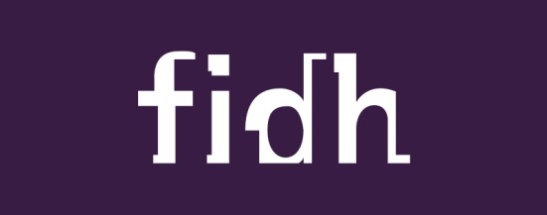 Junto às suas organizações no Brasil, Justiça Global e Justiça nos Trilhos

Brasil: Especialista da ONU visita Piquiá frente ao abandono do Estado

Paris, Brasília, 9 de dezembro de 2019 - Por ocasião da visita de Baskut Tuncak, relator especial das Nações Unidas sobre Direitos Humanos e Substancias Tóxicas, FIDH, Justiça Global e Justiça nos Trilhos exortam o Estado brasileiro e as empresas a assumirem suas responsabilidades e repararem integralmente as violações dos direitos humanos e do meio ambiente que atingem a comunidade de Piquiá há três décadas.
Entre o sábado 7 e a segunda-feira 9 de dezembro, o relator está no estado do Maranhão, onde as consequências desastrosas da mineração e da siderurgia sobre a saúde dos habitantes de Piquiá devido à poluição ambiental e sonora, denunciada há anos por nossas organizações, permanecem impunes. Após sua visita nessa área, o Relator interpelará as autoridades estaduais e federais sobre o caso do Piquiá, a partir de hoje, segunda-feira, na capital do Maranhão e em Brasília.
“Esperamos que esta visita dê maior visibilidade internacional a este caso, por tanto tempo ignorado pelo Estado, pressionando as autoridades para que a legislação ambiental seja reforçada e efetivamente implementada. Por sua vez, é necessário um forte apelo do relator à Vale, Viena Siderúrgica, Gusa Nordeste e Aço Verde Brasil e Cimento Verde Brasil (as três últimas do Grupo Ferroeste), para que essas empresas repararem integralmente os danos causados e cumpram com as regulamentações existentes”, afirmou Sandra Carvalho, vice-presidente da FIDH e coordenadora da Justiça Global.
O relator especial, que tem o mandato de monitorar os efeitos nocivos provocados por substâncias e resíduos perigosos, deve alertar os órgãos da ONU das violações constatadas na comunidade de Piquiá e apresentar recomendações. Os moradores enfrentam com dignidade e perseverança, dia após dia, a louvável tarefa de lutar pelo exercício dos seus direitos violados. Enquanto a mudança para o novo bairro Piquiá da Conquista lhes dá esperanças, sua situação na comunidade continua grave.A notícia encorajadora é que, mesmo diante dessa situação, a comunidade de Piquiá não desistiu. Apesar dos escassos recursos e apoio, os moradores conseguiram se organizar e exigir com que recursos fossem alocados para a construção de Piquiá da Conquista, onde vislumbram um futuro longe da poluição. No entanto, existe o risco de que as políticas de restrição orçamentária para os programas sociais do governo de Jair Bolsonaro afetem diretamente a conclusão desse projeto.
“Enquanto a comunidade de Piquiá continuar enfrentando problemas de saúde devido à poluição do ar e continuar exposta a resíduos tóxicos e perigosos que resultam do gerenciamento inadequado de resíduos por empresas siderúrgicas, não haverá reparação integral. A mensagem do relator também deve exigir garantias de não repetição, para que as gerações futuras de Piquiá possam usufruir do direito a um ambiente saudável”, disse Danilo Chammas, da Justiça nos Trilhos.
Hoje, solicitamos concretamente que o Estado brasileiro garanta a rápida conclusão e implementação das decisões judiciais e garanta reparação efetiva às famílias afetadas negativamente pela indústria de mineração, ferro gusa e aço; que processos investigativos sejam iniciados e imponham sanções às pessoas físicas e jurídicas responsáveis; que seja estabelecido um tempo específico e limitado para que as empresas se alinhem às normas legais atuais e apresentem garantias de não repetição; e que as empresas tomem as medidas necessárias para proteger as famílias dos resíduos tóxicos e parem imediatamente as operações sem licença.
Esperamos que a visita do relator especial sirva para colocar Piquiá de volta na agenda pública. Tuncak fará uma conferência de imprensa no dia 13 de dezembro de 2019 às 14h, em Brasília, onde ele compartilhará suas observações preliminares de sua visita a Piquiá, Brumadinho e Recife. O Relator Especial apresentará um relatório completo com sua análise e recomendações ao Conselho de Direitos Humanos da ONU em setembro de 2020. Contacto de Imprensa:FIDH: Maria Isabel Cubides (ESP, POR, EN, FR): +33 6 48 05 91 19, micubides@fidh.orgFIDH e Justiça Global: Sandra Carvalho (POR): +55 21 98 272 1916 / sandra@global.org.br Justiça nos Trilhos: Danilo Chammas (POR, ESP, EN): +55 99 98 223 3000 ddchammas@gmail.comConferência de Imprensa: 13 December 2019 a las 14:00 local time Brasília, Casa da ONU, North Embassy Sector Sergio Vieira de Mello Complex Lote 17 - Asa Norte, Brasília - DF, 70800-922,